Mouvement des professeurs des écoles de l’enseignement privé sous contrat d’association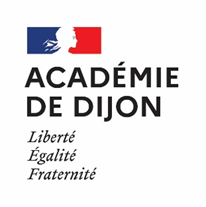 FICHE DE CANDIDATURE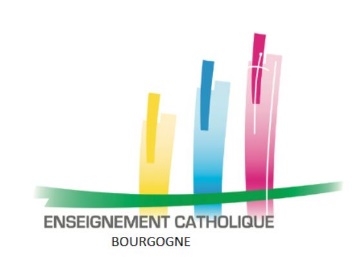 Rentrée 2024Candidature à un poste implanté dans : 
(cocher la (les) case(s) correspondante(s)) Côte d’Or (21)	 Nièvre (58) Saône et Loire (71)	 Yonne (89)A retourner pour le 16 avril 2024La fiche de candidature et la fiche de vœux sont à envoyer par mail au rectorat et au secrétariat de la C.I.E. Bourgogne aux adresses mail ci-dessus.NOM :  	Prénom : NOM de Famille :  	Date de naissance : Situation de famille : 	Enfant(s) à charge : NUMEN :  	Téléphone : 
(obligatoire en cas d’entrée dans le département)Adresse personnelle :
Adresse Mail : SITUATION ACTUELLEEcole actuelle : Commune : Grade : 	Niveau de classe : Contrat : Temps de travail actuel : COMPETENCES PARTICULIERESEtes-vous ou avez-vous :	- Un titre ASH : 			 oui  non 	lequel : 	- Inscrit à la formation CAPPEI : 		 oui  non	- Une formation pédagogique au travail personnalisé : 	 oui  non	- Une formation école inclusive : 	 oui  non	- Une habilitation en langue : 		 oui  non 	langue(s) : 	- Exercé des fonctions de direction :  oui  non	nombre d’années : MOTIF DE LA CANDIDATURETEMPS DE TRAVAIL DEMANDEImpératifs familiaux : veuillez-vous référer à la feuille jointe et envoyer les justificatifs par mail uniquement au secrétariat de la C.I.E Bourgogne Le dossier médical était à renvoyer aux médecins de prévention avant le 20 février 2024.ATTENTION : les personnes en période de stage n’ont pas à remplir la fiche de vœux jointe, à cette étape du mouvement de l’emploi, mais doivent impérativement renvoyer la fiche de candidature renseignée.FICHE DE VŒUXNOM : Prénom : Ecole actuelle : Commune : POSTES DEMANDESVous pouvez indiquer :Soit le n° de poste, la commune, l’école et la quotité horaire, tels que notés sur la listeSoit « tous les postes dans une même école » (spécifier la quotité horaire)Soit « toutes les écoles » dans une même communeSoit « toutes les écoles du département » en précisant lequelSoit dans un même vœu, c’est-à-dire dans une même ligne, le cumul de plusieurs postes à temps incomplet en précisant les numéros de poste, la (les) commune(s), école(s) et quotités horaires.Je m’engage à rejoindre tout poste demandé et obtenuDate : Signature de l’intéressé(e) :	 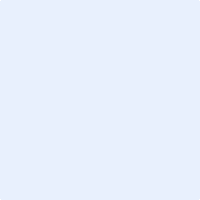 Ordre des vœuxN° de poste (Cf. liste des postes)CommuneEcoleQuotité horaireObservations12345678